SWF YOUTH REGIONAL FOOTBALL LEAGUE 2024 – TeamlineHome Club	Away ClubDisciplinary RecordTeamline for Squad Representing	Region	Age GroupName of Competition (If applicable)	Venue	Date	Kick-OffTechnical AreaFINAL SCORE (Home Team Score : Away Team Score)	:Signature of Referee  	SFA Reg No  	Signature of Club Official  	N.B: No more than three trialists are allowed to participate in any match. Each trialist is allowed to participate in a maximum of three matches for any club (provided she is eligible to do so).Each team to provide two copies of team lines prior to match i.e. one copy for the opponent, and one for the Referee. Completed team lines for both teams, each signed by a club officialand the referee, must be sent, by the referee to SWF@scottish-football.com within 3 days of the match. Any additional reports of misconduct etc. may be emailed to SWF.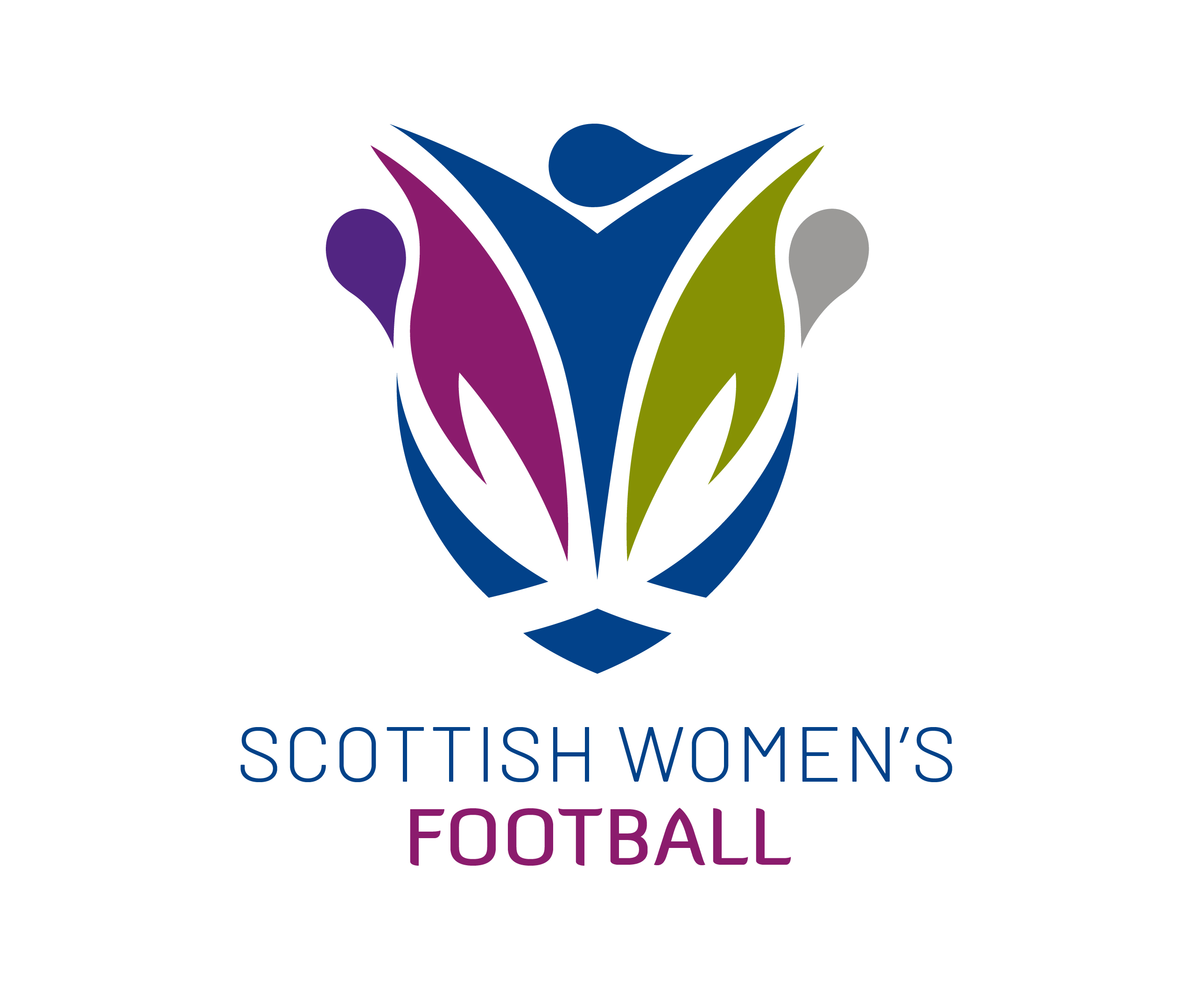 SWF Youth Regional League MATCH CONTROL FORM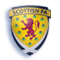 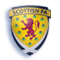 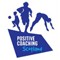 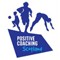 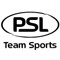 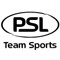 Both Coaches should complete a separate form immediately after the match and submit to refereeThe referee should complete and send along with the teamlines to SWF@scottish-football.com Shirt NoName of Player(First name and Surname)ID Category 'X'Category 'X'Category 'X'Category 'X'GoalsShirt NoName of Player(First name and Surname)ID PSTNGoalsIs the playing surface of a suitable standard?Is the playing area enclosed?Is there suitable provision to make the playing area enclosed (e.g. roped off area)?Are the technical areas for coaches clearly defined? (markers or cones)Did parents/spectators occupy the opposite touchline from that of the coaches?Are the changing facilities of an acceptable standard and include suitable shower and toilet facilities?Were two first grade quality footballs provided by the home team for the match (Size 5 for 17s and size 4 for 15s and 13s)?Did your opposition adhere to all COVID-19 guidance as detailed on the Scottish FA Return to Football HUB? Please elaborate if required via comments sectionTeam CoachRefereeIs the playing surface of a suitable standard?Is the playing area enclosed?Is there suitable provision to make the playing area enclosed (e.g. roped off area)?Are the technical areas for coaches clearly defined? (markers or cones)Did parents/spectators occupy the opposite touchline from that of the coaches?Are the changing facilities of an acceptable standard and include suitable shower and toilet facilities?Were two first grade quality footballs provided by the home team for the match (Size 5 for 17s and size 4 for 15s and 13s)?Did your opposition adhere to all COVID-19 guidance as detailed on the Scottish FA Return to Football HUB? Please elaborate if required via comments sectionYes	NoYes	NoEnvironment/BehaviourDid Opposition coaches/parents/spectators/players behave in a positive manner?Did the opposition; Play to the Rules Respect your team Respect the RefereeRespect their team-matesPlease circle 1=lowest, 5=highestPlease circle 1=lowest, 5=highestEnvironment/BehaviourDid Opposition coaches/parents/spectators/players behave in a positive manner?Did the opposition; Play to the Rules Respect your team Respect the RefereeRespect their team-matesTeam Coach1	2	3	4	51	2	3	4	51	2	3	4	51	2	3	4	51	2	3	4	5Team Coach1	2	3	4	51	2	3	4	51	2	3	4	51	2	3	4	51	2	3	4	5Total:Total:Total:Team Comments: Team Comments: Team Comments: THIS SECTION TO BE COMPLETED BY THE MATCH REFEREE ONLYTHIS SECTION TO BE COMPLETED BY THE MATCH REFEREE ONLYTHIS SECTION TO BE COMPLETED BY THE MATCH REFEREE ONLYDid the match result in a score differential of 9 goals or more?If the response to Question 8 is yes, please indicate in favour of which team?Did the players/coaches/parents/spectators behave in a positive manner? (If response is No please enter details below)Yes	NoHome	AwayYes	NoYes	NoHome	AwayYes	NoReferee Comments:Signed:  	Referee Comments:Signed:  	Referee Comments:Signed:  	